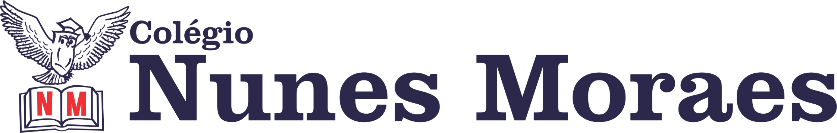 “PARA HOJE: É PRECISO FORÇA PRA SONHAR E PERCEBER QUE A ESTRADA VAI ALÉM DO QUE SE VÊ.”Boa terça-feira.1ª aula: 7:20h às 8:15h – PORTUGUÊS – PROFESSORA: JANIELLY RAMOS1º passo: Responda no suplementar 02 a questão 06 da página 12.2º passo: Assista ao vídeo de revisão no link https://youtu.be/kuHi37f0E6s> 39min:04seg até o fim e faça a correção da questão trabalhada no suplementar e reveja  outras questões trabalhadas na gramática.3º passo: Envie para a coordenação a questão trabalhada em aula.4º passo: Teste seus conhecimentos no seguinte questionário: https://docs.google.com/forms/d/e/1FAIpQLSc1yAJFO8_5-NvjB64UoyOlccb9Ctbz0Tff-8rPF3NtNOjdhA/viewform?usp=sf_linkDurante a resolução dessas questões a professora Janielly vai tirar dúvidas no WhatsApp (9.9425-8076Faça foto das atividades que você realizou e envie para coordenação Islene (9.9150-3684)Essa atividade será pontuada para nota.2ª aula: 8:15h às 9:10h – MATEMÁTICA – PROFESSOR: DENILSON SOUSA1° passo: Organize-se com seu material, livro de matemática, caderno, caneta, lápis e borracha.  2° passo: Acompanhe a videoaula com o professor Denilson Sousa.  Assista a aula no seguinte link:https://youtu.be/8u25lJCA1EE (33 min.)3° passo: Copie em seu caderno as questões que o professor Denilson resolveu na videoaula. Durante a resolução dessas questões o professor Denilson vai tirar dúvidas no grupo de WhatsApp da sala.    Atividade pós aula: P. 101, Q.9Durante a resolução dessas questões o professor Denilson vai tirar dúvidas no WhatsApp (9165.2921)Faça foto das atividades que você realizou e envie para coordenação Islene (9.9150-3684)Essa atividade será pontuada para nota.Intervalo: 9:10h às 9:45h3ª aula: 9:45h às 10:40 h – CIÊNCIAS – PROFESSORA: RAFAELLA CHAVES1º passo: Atividade de sala revisão do capítulo 5 – acessar o link https://drive.google.com/file/d/1FKi6iQE8xRIEYwoBpx4Suix1KE2SMI_n/view?usp=sharingESTAREI DISPONÍVEL NO WHATSAPP PARA TIRAR SUAS DÚVIDAS.2º passo: Enviar para o responsável da sala.3º passo: Correção no link: https://drive.google.com/file/d/1uuo3cBV5AaE_bYnfw-qNGYxz-pZY51W_/view?usp=sharingSugestão de vídeo pós aula: https://www.youtube.com/watch?v=eYarE9j6xzgDurante a resolução dessas questões a professora Rafaella vai tirar dúvidas no WhatsApp (9.92057894)Faça foto das atividades que você realizou e envie para coordenação Islene (9.9150-3684)Essa atividade será pontuada para nota.4ª aula: 10:40h às 11:35h – PORTUGUÊS – PROFESSORA: JANIELLY RAMOS1º passo: Faça a  leitura do  texto suplementar 02, p.23-24.2º passo: Responda as questões de 01-04, p. 24-25.3º passo: Envie para a coordenação as questões trabalhadas em aula.4º passo: Faça a correção das trabalhadas questões no whatsApp.Durante a resolução dessas questões a professora Janielly vai tirar dúvidas no WhatsApp (9.9425-8076)Faça foto das atividades que você realizou e envie para coordenação Islene (9.9150-3684)Essa atividade será pontuada para nota.PARABÉNS POR SUA DEDICAÇÃO!